KLASA: 601-01/23-01/45URBROJ: 2182-1-42-06-23Šibenik, 2. 5. 2023.Na temelju članka 26. točka 2. i 3. Zakona o predškolskom odgoju i obrazovanju (NN 10/97, 107/07, 94/13, 98/19. i 57/22.) i  Odluke Upravnog vijeća Dječjeg vrtića Šibenska maslina raspisuje se:   NATJEČAJza izbor                                                              SPREMAČICE  (M/Ž)4 izvršitelja na neodređeno vrijeme, puno radno vrijeme1 izvršitelj na određeno vrijeme, puno radno vrijeme, zbog zamjene odsutne radnice i traje do povratka odsutne radniceUVJETI:      prema odredbama Zakona o predškolskom odgoju i obrazovanju (NN 10/97, 107/07, 94/13. 98/19. i 57/22.), članak 24.  i  prema Pravilniku o vrsti stručne spreme stručnih djelatnika te vrsti i stupnju stručne spreme ostalih djelatnika u dječjem vrtiću (NN 133/97.) i Pravilnika o unutarnjem ustrojstvu i načinu rada DV Šibenska maslina.osnovna školaZa radna mjesta na neodređeno vrijeme probni rad je u trajanju od 90 dana.Za radno mjesto na određeno vrijeme probni rad je u trajanju od 60 dana.ROK NATJEČAJA:8 dana od objave natječajaobavijest sudionicima natječaja u roku od 8 dana od izvršenja izboraPrijave s dokumentacijom: pisana prijava vlastoručno potpisanaživotopisdokaz o stečenoj stručnoj spremi (preslika)dokaz o stečenom radnom stažu – elektronički zapis sa HZMO-a (ne starije od mjesec dana)rodni list (preslika)dokaz o državljanstvu (preslika)uvjerenje o nekažnjavanju,  sukladno članku 25. Zakona o predškolskom odgoju i obrazovanju (NN 10/97, 107/07 i 94/13, 98/19 i 57/22 ) uvjerenje nadležnog suda da se protiv kandidata ne vodi kazneni postupak (čl. 25. st. 2), ne starije od dana objave natječaja  b)   uvjerenje nadležnog prekršajnog suda da se protiv kandidata ne vodi prekršajni                       postupak, (čl. 25.st. 4 ), ne starije od dana objave natječaja- izjava kandidata o nepostojanju zapreka iz čl. 25. Zakona za prijem u radni odnos (vlastoručno potpisana)slati na adresu: DJEČJI VRTIĆ ŠIBENSKA MASLINA, Ulica branitelja Domovinskog rata 2G, Šibenik.Prijave s dokazima o ispunjavanju uvjeta dostaviti neposredno ili poštom u roku osam (8) dana od dana objave natječaja na mrežnoj stranici i oglasnoj ploči Hrvatskog zavoda za zapošljavanje, te na mrežnim stranicama Dječjeg vrtića Šibenska maslina:   dv-simaslina.com. Kandidati koji će se u prijavi pozivati na pravo prednosti pri zapošljavanju prema posebnim propisima, dužni su u prijavi na natječaj pozvati se na to pravo i priložiti dokaz o ostvarivanju prava prednosti prema posebnom zakonu i imaju prednost u odnosu na ostale kandidate samo pod jednakim uvjetima. Da bi ostvarili pravo prednosti pri zapošljavanju, kandidati koji ispunjavaju uvjete za ostvarivanje tog prava, dužni su uz prijavu na natječaj priložiti svu propisanu dokumentaciju prema posebnom zakonu .Kandidat koji može ostvariti pravo prednosti sukladno članku 102. Zakona o hrvatskim braniteljima iz Domovinskog rata i članovima njihovih obitelji (Narodne novine, broj 121/17, 98/19, 84/21), članku 48.f Zakona o zaštiti vojnih i civilnih invalida rata (Narodne novine, broj 33/92, 57/92, 77/92, 27/93, 58/93, 2/94, 76/94, 108/95, 108/96, 82/01, 103/03, 148/13, 98/19), članku 48. Zakona o civilnim stradalnicima iz Domovinskog rata (Narodne novine, broj 84/21) te članku 9. Zakona o profesionalnoj rehabilitaciji i zapošljavanju osoba s invaliditetom (Narodne novine, broj 157/13, 152/14, 39/18, 32/20), dužan se u prijavi na natječaj pozvati na to pravo te ima prednost u odnosu na ostale kandidate samo pod jednakim uvjetima.Da bi kandidat ostvario pravo prednosti pri zapošljavanju, osoba iz članka 102. stavaka 1. – 3. Zakona o hrvatskim braniteljima iz Domovinskog rata i članovima njihovih obitelji (Narodne novine, broj 121/17, 98/19, 84/21) koji u trenutku podnošenja prijave ispunjava uvjete za ostvarivanje toga prava dužni su uz prijavu na natječaj priložiti sve dokaze o ispunjavanju traženih uvjeta iz natječaja te ovisno o kategoriji koja se poziva na prednost pri zapošljavanju priložiti sve potrebne dokaze dostupne na poveznici ministarstva hrvatskih branitelja https://branitelji.gov.hr/zaposljavanje-843/843 https://branitelji.gov.hr/UserDocsImages//dokumenti/Nikola//popis%20dokaza%20za%20ostvarivanje%20prava%20prednosti%20pri%20zapo%C5%A1ljavanju-%20ZOHBDR%202021.pdfKandidat koji se poziva na pravo prednosti pri zapošljavanju u skladu s člankom 48.f Zakona o zaštiti vojnih i civilnih invalida rata (Narodne novine, broj 33/92, 57/92, 77/92, 27/93, 58/93, 2/94, 76/94, 108/95, 108/96, 82/01, 103/03, 148/13, 98/19), uz prijavu na natječaj dužan je, pored dokaza o ispunjavanju traženih uvjeta, priložiti i rješenje, odnosno potvrdu iz koje je vidljivo spomenuto pravo, te dokaz o tome na koji način je prestao radni odnos.Da bi kandidat ostvario pravo prednosti pri zapošljavanju, osoba iz članka 48. stavaka 1. – 2. Zakona o civilnim stradalnicima iz Domovinskog rata (Narodne novine, broj 84/21) koji u trenutku podnošenja prijave ispunjava uvjete za ostvarivanje toga prava dužni su uz prijavu na natječaj priložiti sve dokaze o ispunjavanju traženih uvjeta iz natječaja te ovisno o kategoriji koja se poziva na prednost pri zapošljavanju priložiti sve potrebne dokaze dostupne na poveznici ministarstva hrvatskih branitelja https://branitelji.gov.hr/zaposljavanje-843/843https://branitelji.gov.hr/UserDocsImages//dokumenti/Nikola//popis%20dokaza%20za%20ostvarivanje%20prava%20prednosti%20pri%20zapo%C5%A1ljavanju-%20Zakon%20o%20civilnim%20stradalnicima%20iz%20DR.pdfKandidat koji se poziva na pravo prednosti pri zapošljavanju u skladu s člankom 9. Zakona o profesionalnoj rehabilitaciji i zapošljavanju osoba s invaliditetom (Narodne novine, broj 157/13, 152/14, 39/18, 32/20), uz prijavu na natječaj dužan je, pored dokaza o ispunjavanju traženih uvjeta, priložiti i dokaz o utvrđenom statusu osobe s invaliditetom. Dokaz o invaliditetu smatraju se javne isprave na temelju kojih se osoba može upisati u očevidnik zaposlenih osoba s invaliditetom iz članka 13. navedenog Zakona.Svi kandidati koji zadovoljavaju formalne uvjete biti će pozvani na pisano testiranje koje će provesti Povjerenstvo za provedbu javnog natječaja (u nastavku teksta: Povjerenstvo).Nakon provedenog testiranja provesti će se intervju s kandidatima koji su ostvarili najmanje 50% bodova iz pisanog testiranja.Kandidat koji ne pristupi pisanoj provjeri znanja – testiranju, smatra se da je povukao prijavu za natječaj.Na mrežnoj stranici Dječjeg vrtića Šibenska maslina dv-simaslina.com objaviti će se popis kandidata koji ispunjavaju formalne uvjete iz natječaja te vrijeme i mjesto održavanja pisanog testiranja prije održavanja, kao pravni i drugi izvori za pripremanje kandidata za provjeru znanja i sposobnosti.Isprave se prilažu u neovjerenom presliku, a prije izbora kandidata predočit će se izvornik.Nepotpune i/ili nepravovremene prijave neće se razmatrati.Prilikom zapošljavanja oba spola su u ravnopravnom položaju.O rezultatima izbora kandidati će biti obaviješteni u zakonskom roku.Napomena: Ovaj natječaj je objavljen na oglasnoj ploči i mrežnim stranicama Hrvatskog zavoda za zapošljavanje kao i oglasnoj ploči i mrežnoj stranici Dječjeg vrtića Šibenska maslina, dana  2. 5. 2023. godine.DJEČJI VRTIĆ ŠIBENSKA MASLINAUlica branitelja Domovinskog rata 2G, 22 000 Šibenik,  tel: 022 332 324; fax: 022 332 530; e-mail: djecji.vrtic@dv-simaslina.com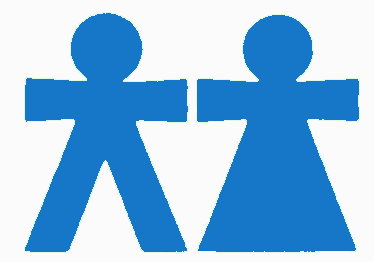 